Заголовок: Помощь детям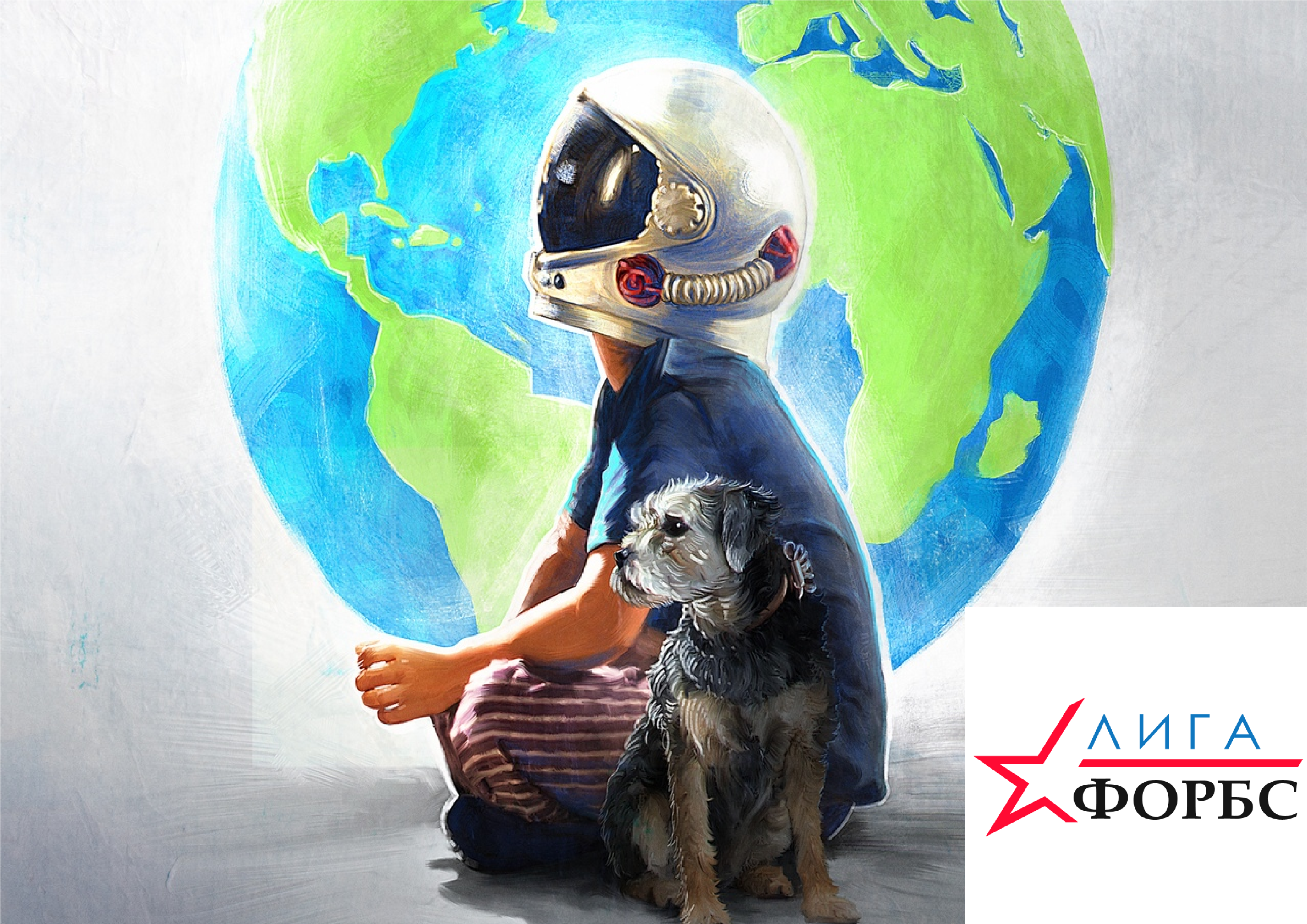 АНО «Лига ФОРБС» отправляет приглашения руководителям государств во все страны Мира и предлагает им принять участие в международных детских соревнованиях среди детей с ограниченными возможностями по различным видам спорта, место проведения Российская Федерация.Уважаемый, Глава Государства!       Руководитель некоммерческой организации Российской Федерации «Лига Ф.О.Р.Б.С.» приветствует Вас и желает Мира и процветания Вашему Государству!С большим уважением и искренней надеждой, обращаемся к Вам, как к лидеру «Вашего Государства», с просьбой поддержать мероприятие по организации и проведению первых в истории международных детских любительских соревнования среди детей с ограниченными возможностями.  Мы, как патриоты Российской Федерации, уверены в том, что у наших с Вами народов, есть минимум две схожие черты, которые объединяют наши сердца. Это любовь и патриотизм к Родине и неравнодушное отношение к детям!В эпоху международных проблем Лига ФОРБС предлагает Мир во всем Мире!Предлагаем забыть друг другу, все обиды и начать тратить наш безграничный потенциал во благо людей всего Мира.     Для нас большая честь пригласить Вас и представителей Вашего дружеского государства, в лице детей с ограниченными возможностями к нам в гости в Российскую Федерацию на мировые детские паралимпийские игры «Мир Неограниченных Возможностей».     Миссия Лиги ФОРБС заключается в укреплении дружеских отношений между странами участниками соревнований и порождении светлого будущего для наших детей, у которых поневоле произошли трагические события со здоровьем.Детские соревнования под всемирным лозунгом «Мир неограниченных возможностей и дружбы народов», это то, что люди всего Мира хотят слышать из мира хороших новостей.Данные соревнования любительские и направлены на проявление чувств любви и заботы к нашим детям, а также на зарождения у детей уверенности в свои безграничных возможностях в нашем суровом мире.Перед нами не стоит задача соревноваться, чьи дети сильнее, для этого есть спорт высоких достижений! Мы, совместно с лидерами государств всего Мира, организуем детский спортивный праздник Неограниченных возможностей.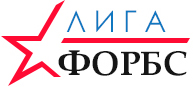 Российская ФедерацияПрезидент — Владимир Путин Председатель правительства — Дмитрий МедведевФлаг Австрии АвстрияПрезидент — Александр Ван дер Беллен Федеральный канцлер — Себастьян Курц Флаг Албании Президент — Илир Мета Премьер-министр — Эди Рама Флаг Андорры АндорраСо-правители —Эмманюэль Макрон, Президент Франции Жоан Энрик Вивес-и-Сисилья, Епископ Урхельский Премьер-министр — Антони Марти Флаг Белоруссии БеларусьПрезидент — Александр Лукашенко Премьер-министр — Сергей Румас Флаг Бельгии БельгияКороль — Филипп Премьер-министр — Шарль Мишель Флаг Болгарии БолгарияПрезидент — Румен Радев Премьер-министр — Бойко Борисов Флаг Боснии и Герцеговины Босния и ГерцеговинаПрезидиум Боснии и Герцеговины — Милорад Додик (от сербов) (2018 — настоящее время), председатель Президиума (2018 — настоящее время)Желько Комшич (от хорватов) (2006 — 2014, 2018 — настоящее время)Бакир Изетбегович (от босняков) (2010 — 2018), председатель Президиума (2018 — настоящее время)Шефик Джаферович (от босняков) (2018 — настоящее время)Премьер-министр — Денис Звиздич (2015 — настоящее время)Флаг Ватикана ВатиканПапа Римский — Франциск Государственный секретарь — архиепископ Пьетро Паролин Флаг Великобритании ВеликобританияКоролева — Елизавета II Премьер-министр — Тереза Мэй Флаг Венгрии ВенгрияПрезидент — Янош Адер Премьер-министр — Виктор Орбан Флаг Германии ГерманияПрезидент — Франк-Вальтер Штайнмайер Федеральный канцлер — Ангела Меркель Флаг Греции ГрецияПрезидент — Прокопис Павлопулос Премьер-министр — Алексис Ципрас Флаг Дании ДанияКоролева — Маргрете II Премьер-министр — Ларс Лёкке Расмуссен Флаг Ирландии ИрландияПрезидент — Майкл Хиггинс Премьер-министр — Лео Варадкар Флаг Исландии ИсландияПрезидент — Гвюдни Йоуханнессон Премьер-министр — Катрин Якобсдоуттир Флаг Испании ИспанияКороль — Филипп VI Премьер-министр — Педро Санчес Флаг Италии ИталияПрезидент — Серджо Маттарелла Премьер-министр — Джузеппе Конте Флаг Латвии ЛатвияПрезидент — Раймондс Вейонис Премьер-министр — Марис Кучинскис Флаг Литвы ЛитваПрезидент — Даля Грибаускайте Премьер-министр — Саулюс Сквернялис Флаг Лихтенштейна ЛихтенштейнКнязь — Ханс Адам II Регент — принц Алоиз Премьер-министр — Адриан Хаслер Флаг Люксембурга ЛюксембургВеликий герцог — Анри Премьер-министр — Ксавье Беттель Республика Македония МакедонияПрезидент — Георге Иванов Премьер-министр — Зоран Заев Флаг Мальты МальтаПрезидент — Мари-Луиз Колейро Прека Премьер-министр — Джозеф Мускат Флаг Молдавии МолдоваПрезидент — Игорь Додон Премьер-министр — Павел Филип Флаг Монако МонакоКнязь — Альбер II Премьер-министр — Серж Тель Флаг Нидерландов НидерландыКороль — Виллем-Александр Премьер-министр — Марк Рютте Флаг Норвегии НорвегияКороль — Харальд V Премьер-министр — Эрна Сульберг Флаг Польши ПольшаПрезидент — Анджей Дуда Премьер-министр — Матеуш Моравецкий Флаг Португалии ПортугалияПрезидент — Марселу Ребелу ди Соза Премьер-министр — Антониу Кошта Флаг Румынии РумынияПрезидент — Клаус Йоханнис Премьер-министр — Виорика Дэнчилэ Флаг Сан-Марино Сан-МариноКапитаны-регенты — Лука Сантолини и Мирко Томассони Флаг Сербии СербияПрезидент — Александр Вучич Премьер-министр — Ана Брнабич Флаг Словакии СловакияПрезидент — Андрей Киска Премьер-министр — Петер Пеллегрини Флаг Словении СловенияПрезидент — Борут Пахор Премьер-министр — Марьян Шарец Флаг Украины УкраинаПрезидент — Пётр Порошенко Премьер-министр — Владимир Гройсман Флаг Финляндии ФинляндияПрезидент — Саули Нийнистё Премьер-министр — Юха Сипиля Флаг Франции ФранцияПрезидент — Эмманюэль Макрон Премьер-министр — Эдуар Филипп Флаг Хорватии ХорватияПрезидент — Колинда Грабар-Китарович Премьер-министр — Андрей Пленкович Флаг Черногории ЧерногорияПрезидент — Мило Джуканович Премьер-министр — Душко Маркович Флаг Чехии ЧехияПрезидент — Милош Земан Премьер-министр — Андрей Бабиш Флаг Швейцарии ШвейцарияПрезидент — Ален Берсе (2018)Флаг Швеции ШвецияКороль — Карл XVI Густав Премьер-министр — Стефан Лёвен Флаг Эстонии ЭстонияПрезидент — Керсти Кальюлайд Премьер-министр — Юри Ратас Республика Косово Косово (частично признанное государство)Президент — Хашим Тачи Премьер-министр — Рамуш Харадинай Приднестровская Молдавская Республика Президент — Вадим Красносельский Премьер-министр — Александр Мартынов ОкеанияФлаг Австралии АвстралияКоролева — Елизавета II Генерал-губернатор — Питер Косгроув Премьер-министр — Скотт Моррисон Флаг Вануату ВануатуПрезидент — Таллис Мозес Премьер-министр — Шарлот Салваи Флаг Кирибати КирибатиПрезидент — Танети Маамау Флаг Маршалловых островов Маршалловы островаПрезидент — Хильда Хайн Флаг Микронезии МикронезияПрезидент — Питер Кристиан Флаг Науру НауруПрезидент — Барон Вака Флаг Новой Зеландии Новая ЗеландияКоролева — Елизавета II Генерал-губернатор — Пэтси Редди Премьер-министр — Джасинда Ардерн Флаг островов Кука Острова Кука (государственное образование, ассоциированное с Новой Зеландией)Премьер-министр — Генри Пуна Флаг Ниуэ Ниуэ (государственное образование, ассоциированное с Новой Зеландией)Премьер-министр — Токе Талаги Флаг Палау ПалауПрезидент — Томас Ременгесау Флаг Папуа — Новой Гвинеи Папуа-Новая ГвинеяКоролева — Елизавета II Генерал-губернатор — Роберт Дадае Премьер-министр — Питер О’Нил Флаг Самоа СамоаО ле Ао О ле Мало (Верховный вождь) — Туималеалиифано Ваалетоа Суалауви Премьер-министр — Туилаэпа Саилеле Малиелегаои Флаг Соломоновых островов Соломоновы ОстроваКоролева — Елизавета II Генерал-губернатор — Фрэнк Кабуи Премьер-министр — Рик Хоуенипвела Флаг Тонги ТонгаКороль — Тупоу VI Премьер-министр — Акилиси Похива Флаг Тувалу ТувалуКоролева — Елизавета II Генерал-губернатор — Иакоба Италели Премьер-министр — Энеле Сопоага Флаг Фиджи ФиджиПрезидент — Джиойе Коноуси Конроте Премьер-министр — Фрэнк Мбаинимарама Северная и Центральная АмерикаФлаг Антигуа и Барбуды Антигуа и БарбудаКоролева — Елизавета II Генерал-губернатор — Родни Уильямс Премьер-министр — Гастон Браун Флаг Арубы Аруба (государственное образование в составе Нидерландов)Король — Виллем-Александр Губернатор — Альфонсо Букхаут Премьер-министр — Эвелин Уэвер-Крос Флаг Багамских Островов Багамские ОстроваКоролева — Елизавета II Генерал-губернатор — Маргерит Пиндлинг Премьер-министр — Губерт Миннис Флаг Барбадоса БарбадосКоролева — Елизавета II Генерал-губернатор — Сандра Мэйсон Премьер-министр — Миа Моттли Флаг Белиза БелизКоролева — Елизавета II Генерал-губернатор — Колвилл Янг Премьер-министр — Дин Барроу Флаг Гаити ГаитиПрезидент — Жовенель Моиз Премьер-министр — Жан-Анри Сеан Флаг Гватемалы ГватемалаПрезидент — Джимми Моралес Флаг ГондурасаГондурасПрезидент — Хуан Орландо Эрнандес Флаг Гренады ГренадаКоролева — Елизавета II Генерал-губернатор — Сесиль Ла Гренейд Премьер-министр — Кит Митчелл Флаг Доминики ДоминикаПрезидент — Чарльз Саварин Премьер-министр — Рузвельт Скеррит Флаг Доминиканской Республики Доминиканская РеспубликаПрезидент — Данило Медина Флаг Канады КанадаКоролева — Елизавета II Генерал-губернатор — Жюли Пейетт Премьер-министр — Джастин Трюдо Флаг Коста-Рики Коста РикаПрезидент — Карлос Альварадо Кесада Флаг Кубы КубаПредседатель Государственного совета — Мигель Диас-Канель Премьер-министр — Мигель Диас-Канель Флаг Кюрасао Кюрасао (государственное образование в составе Нидерландов)Король — Виллем-Александр Губернатор — Люсиль Джордж-Воут Премьер-министр — Эйген Рюггенат Флаг Мексики МексикаПрезидент — Андрес Мануэль Лопес Обрадор Флаг Никарагуа НикарагуаПрезидент — Даниэль Ортега Флаг ПанамыПанамаПрезидент — Хуан Карлос Варела Флаг Сальвадора СальвадорПрезидент — Сальвадор Санчес Серен Сент-Винсент и Гренадины Сент-Винсент и ГренадиныКоролева — Елизавета II Генерал-губернатор — Фредерик Баллантайн Премьер-министр — Ральф Гонсалвеш Сент-Китс и Невис Сент-Китс и НевисКоролева — Елизавета II Генерал-губернатор — Тэпли Ситон Премьер-министр — Тимоти Харрис Флаг Сент-Люсии Сент-ЛюсияКоролева — Елизавета II Генерал-губернатор — Невилл Сенак Премьер-министр — Аллен Шастане Флаг США СШАПрезидент — Дональд Трамп Флаг Тринидада и Тобаго Тринидад и ТобагоПрезидент — Пола-Мэй Уикс Премьер-министр — Кит Роули Флаг Ямайки ЯмайкаКоролева — Елизавета II Генерал-губернатор — Патрик Аллен Премьер-министр — Эндрю Холнесс Южная АмерикаФлаг Аргентины АргентинаПрезидент — Маурисио Макри Председатель кабинета министров — Маркос Пенья Флаг Боливии БоливияПрезидент — Эво Моралес Флаг Бразилии БразилияПрезидент — Мишел Темер (2016 — 2018)Флаг Венесуэлы ВенесуэлаПрезидент — Николас Мадуро Флаг Гайаны ГайанаПрезидент — Дэвид Грейнджер Премьер-министр — Мозес Нагамуту Флаг Колумбии КолумбияПрезидент — Иван Дуке Маркес Флаг Парагвая ПарагвайПрезидент — Марио Абдо Бенитес Флаг Перу ПеруПрезидент — Мартин Вискарра Премьер-министр — Сесар Вильянуэва Флаг Суринама СуринамПрезидент — Дези Баутерсе Флаг Уругвая УругвайПрезидент — Табаре Васкес Флаг Чили ЧилиПрезидент — Себастьян Пиньера Флаг Эквадора ЭквадорПрезидент — Ленин МореноФлаг Азербайджана АзербайджанПрезидент — Ильхам Алиев Премьер-министр — Новруз Мамедов Флаг Армении АрменияПрезидент —Армен Саркисян Премьер-министр —Никол Пашинян  Флаг Афганистана Президент — Ашраф Гани Премьер-министр — Абдулла Абдулла Флаг Бахрейна БахрейнКороль — Хамад ибн Иса Аль Халифа Премьер-министр — Халифа ибн Салман Аль Халифа Флаг Бангладеш БангладешПрезидент — Абдул Хамид Премьер-министр — Хасина Вазед Флаг Брунея БрунейСултан — Хассанал Болкиах Флаг Бутана БутанКороль — Джигме Кхесар Намгьял Вангчук Премьер-министр — Лотай Церинг Флаг Восточного Тимора Восточный ТиморПрезидент — Франсишку Гутерриш Премьер-министр — Таур Матан Руак Флаг Вьетнама ВьетнамГенеральный секретарь Коммунистической партии — Нгуен Фу Чонг (2011 — настоящее время)Президент — Нгуен Фу Чонг Премьер-министр — Нгуен Суан Фук Флаг Грузии Президент — Саломе Зурабишвили Премьер-министр — Мамука Бахтадзе Флаг Израиля ИзраильПрезидент — Реувен Ривлин Премьер-министр — Биньямин Нетаньяху Флаг Индии ИндияПрезидент — Рам Натх Ковинд Премьер-министр — Нарендра Моди Флаг Индонезии ИндонезияПрезидент — Джоко Видодо Флаг Иордании ИорданияКороль — Абдалла II Премьер-министр — Омар Раззаз Флаг Ирака ИракПрезидент — Бархам Салех Премьер-министр —  Адиль Абдул-Махди Флаг Ирана Высший руководитель — Сейед Али Хосейни Хаменеи Президент — Хасан Рухани Флаг Йемена ЙеменПрезидент — Абд Раббо Мансур Хади Председатель Верховного Политического Совета — Махди Аль-Машат Премьер-министр — Маек Абдулмалид Саед Абдул Азиз бин Салех Хабтур Флаг Казахстана КазахстанПрезидент — Нурсултан Назарбаев Премьер-министр — Бакытжан Сагинтаев Флаг Камбоджи КамбоджаКороль — Нородом Сиамони Премьер-министр — Хун Сен Флаг Катара КатарЭмир — Тамим бин Хамад Аль Тани Премьер-министр — Абдулла бин Нассер бин Халифа Аль Тани Флаг КипраКипрПрезидент — Никос Анастасиадис Китайская Народная Республика КитайГенеральный секретарь Коммунистической партии — Си Цзиньпин Председатель — Си Цзиньпин Премьер-министр — Ли Кэцян Флаг КНДР КНДР (Северная Корея)Высший руководитель — Ким Чен Ын Председатель Верховного Народного Собрания — Ким Ён Нам Премьер-министр — Пак Пон Джу Флаг Кувейта КувейтЭмир — шейх Сабах аль-Ахмед аль-Джабер ас-Сабах Премьер-министр — шейх Джабер аль-Мубарак аль-Хамад ас-Сабах Флаг Киргизии Кыргызстан —Президент — Сооронбай Жээнбеков Премьер-министр —  Мухаммедкалый Абылгазиев Флаг Лаоса ЛаосГенеральный секретарь Коммунистической партии — Буннянг Ворачит Президент — Буннянг Ворачит Премьер-министр — Тхонглун Сисулитх Флаг Ливана ЛиванПрезидент — Мишель Аун Премьер-министр — Саад Харири Флаг Малайзии МалайзияКороль (Янг ди-Пертуан Агонг) — Мухаммад V Фарис Петра Премьер-министр — Махатхир Мохамад Флаг Мальдивской Республики МальдивыПрезидент — Абдулла Ямин Флаг Монголии МонголияПрезидент — Халтмаагийн Баттулга Премьер-министр — Ухнаагийн Хурэлсух Флаг Мьянмы МьянмаПрезидент — Вин Мьин Флаг Непала НепалПрезидент — Бидхья Деви Бхандари Премьер-министр — Кхадга Прасад Шарма Оли Флаг ОАЭ Объединённые Арабские ЭмиратыПрезидент — Халифа ибн Зайд Аль Нахайян Премьер-министр — Мохаммед ибн Рашид аль-Мактум Флаг Омана ОманСултан — Кабус бен Саид Премьер-министр — Кабус бен Саид Флаг Пакистана ПакистанПрезидент — Ариф Алви Премьер-министр —  Имран Хан Флаг Саудовской Аравии Саудовская АравияКороль — Салман Премьер-министр — Салман Флаг Сингапура СингапурПрезидент — Халима Якоб Премьер-министр — Ли Сяньлун Флаг Сирии СирияПрезидент — Башар Асад Премьер-министр — Имад Хамис Флаг Таджикистана ТаджикистанПрезидент — Эмомали Рахмон Премьер-министр — Кохир Расулзада Флаг Таиланда ТаиландКороль — Рама X Премьер-министр — Прают Чан-ОчаФлаг Турции ТурцияПрезидент — Реджеп Тайип Эрдоган Премьер-министр — Бинали Йылдырым Флаг Туркмении ТуркменияПрезидент — Гурбангулы Бердымухамедов Флаг Узбекистана УзбекистанПрезидент — Шавкат Мирзиёев Премьер-министр — Абдулла Арипов Флаг Филиппин ФилиппиныПрезидент — Родриго Дутерте Роа Флаг Шри-Ланки Шри-ЛанкаПрезидент — Маитрипала Сирисена Премьер-министр — Ранил Викрамасингхе Флаг Республики Корея Южная КореяПрезидент — Мун Джэин Премьер-министр — Ли Нагён Флаг Японии ЯпонияИмператор — Акихито Премьер-министр — Синдзо Абе Республика Абхазия Президент — Рауль Хаджимба Премьер-министр — Валерий Бганба Флаг Тайваня Китайская Республика Президент — Цай Инвэнь Премьер-министр — Уильям Лай Нагорно-Карабахская Республика Президент — Бако Саакян Флаг Палестинской национальной администрации Президент — Махмуд Аббас Премьер-министр — Рами Хамдалла Турецкая Республика Северного Кипра Северный Кипр Президент — Мустафа Акынджи Премьер-министр — Туфан Эрхюрман Южная Осетия Президент — Анатолий Бибилов Премьер-министр — Доментий Кулумбегов АфрикаФлаг Алжира Президент — Абдельазиз Бутефлика Премьер-министр — Ахмед УяхьяФлаг Анголы АнголаПрезидент — Жуан Лоренсу Флаг Бенина БенинПрезидент — Патрис Талон Флаг Ботсваны БотсванаПрезидент — Мокветси Масиси Флаг Буркина-Фасо Буркина-ФасоПрезидент — Рок Марк Кристиан Каборе Премьер-министр — Поль Каба Тиеба Флаг Бурунди БурундиПрезидент — Пьер Нкурунзиза Флаг Габона ГабонПрезидент — Али бен Бонго Ондимба Премьер-министр — Эмманюэль Иссозе-Нгондет Флаг Гамбии ГамбияПрезидент - Адама Бэрроу Флаг Ганы ГанаПрезидент - Нана Акуфо-Аддо Флаг Гвинеи ГвинеяПрезидент — Альфа Конде Премьер-министр — Ибрагима Кассори Фофана Флаг Гвинеи-Бисау Гвинея-БисауПрезидент — Жозе Мариу Ваз Премьер-министр —  Аристидиш Гомеш Флаг Джибути ДжибутиПрезидент — Исмаил Омар Гелле Премьер-министр — Абдулкадер Камил Мохамед Флаг Египта ЕгипетПрезидент — Абдул-Фаттах Халил Ас-Сиси Премьер-министр — Мустафа Мадбули Флаг Замбии Президент — Эдгар Лунгу Флаг Зимбабве ЗимбабвеПрезидент — Эммерсон Мнангагва Флаг Кабо-Верде Кабо-ВердеПрезидент — Жорже Карлуш Фонсека Премьер-министр — Улисеш Коррейя и Силва Флаг Камеруна КамерунПрезидент — Поль Бийя Премьер-министр — Филемон Янг Флаг Кении КенияПрезидент — Ухуру Кениата Флаг Комор КоморыПрезидент — Азали Ассумани Республика Конго Республика КонгоПрезидент — Дени Сассу-Нгессо Премьер-министр — Клеман Муамба Демократическая Республика Конго Демократическая Республика КонгоПрезидент — Жозеф Кабила Премьер-министр — Брюно Шибала Флаг Кот-д’Ивуара Кот-д’ИвуарПрезидент — Алассан Уаттара Премьер-министр —Амаду Гон Кулибали Флаг Лесото ЛесотоКороль — Летсие III Премьер-министр — Том Табане Флаг Либерии ЛиберияПрезидент — Джордж Веа Флаг Ливии ЛивияПредседатель Президентского совета — Фаиз Сарадж Премьер-министр — Фаиз Сарадж Флаг Маврикия МаврикийПрезидент — Барлен Вьяпури Премьер-министр — Правинд Джагнот Флаг Мавритании МавританияПрезидент — Мохаммед ульд Абдель-Азиз Премьер-министр —  Мохамед Салем Ульд Бечир Флаг Мадагаскара МадагаскарПрезидент — Риво Ракотовао (и.о.) Премьер-министр —  Кристиан Нтсай Флаг Малави МалавиПрезидент — Питер Мутарика Флаг Мали Президент — Ибрагим Бубакар Кейта Премьер-министр — Сулейману Бойбе Маига Флаг Марокко МароккоКороль — Мухаммед VI (Премьер-министр — Саадеддин Отмани Флаг Мозамбика МозамбикПрезидент — Фелипе Ньюси Премьер-министр — Карлуш Агостиньо ду Росариу Флаг Намибии НамибияПрезидент — Хаге Гейнгоб Премьер-министр — Саара Куугонгельва Флаг Нигера НигерПрезидент — Махамаду Иссуфу Премьер-министр — Бриги Рафини Флаг Нигерии НигерияПрезидент — Мохаммаду Бухари Флаг Руанды РуандаПрезидент — Поль Кагаме Премьер-министр — Эдуард Нгиренте Флаг Сан-Томе и Принсипи Сан-Томе и ПринсипиПрезидент — Эваристу Карвалью Премьер-министр — Жоржи Бом Жезуш Флаг Свазиленда СвазилендКороль — Мсвати III Премьер-министр — Амброз Мандвуло Дламини Флаг Сенегала СенегалПрезидент — Маки Салл Премьер-министр — Мохамед Дионне Флаг Сейшел Сейшельские островаПрезидент — Дэнни Фор Флаг Сомали СомалиПрезидент — Мохамед Абдуллахи Мохамед Премьер-министр — Хассан Али Хаир Флаг Судана СуданПрезидент — Омар аль-Башир Премьер-министр — Мотаз Муса Абдулла Флаг Сьерра-Леоне Сьерра-ЛеонеПрезидент —  Джулиус Маада Био Премьер-министр — Дэвид Френсис Флаг Танзании ТанзанияПрезидент — Джон Магуфили Премьер-министр — Кассим Маялива Флаг Того Президент — Фор Гнассингбе Премьер-министр — Коми Селом Классу Флаг Туниса ТунисПрезидент — Беджи Каид Эс-Себси Премьер-министр — Юсеф Чахед Флаг Уганды УгандаПрезидент — Йовери Мусевени Премьер-министр — Рухакана Ругунда Центральноафриканская Республика Центральноафриканская РеспубликаПрезидент — Фостен-Арканж Туадера Премьер-министр — Симплис Саранджи Флаг Чада ЧадПрезидент — Идрисс Деби Премьер-министр — Альбер Пахими Падаке Флаг Экваториальной Гвинеи Экваториальная ГвинеяПрезидент — Теодоро Обианг Нгема Мбасого Премьер-министр — Франсиско Паскуаль Обама Асуэ Флаг Эритреи ЭритреяПрезидент — Исайяс Афеверки Флаг Эфиопии ЭфиопияПрезидент — Сахле-Ворк Зевде Премьер-министр — Абий Ахмед Али Южно-Африканская Республика Южно-Африканская РеспубликаПрезидент — Сирил Рамафоса Южный Судан Южный СуданПрезидент — Салва Киир Флаг Западной Сахары Президент — Брагим Гали Премьер-министр — Мохамед Вали Акейк Флаг Сомалиленда Президент — Муса Бихи Абди forbs.top/pomoshh-detyam/forbs.top/pomoshh-detyam/forbs.top/pomoshh-detyam/движение-дети.рфdvizhenie-deti.ruпомощьдетям.русспортдетям.рус